                	SAFETY INDUCTION TEMPLATEUniversity Policy Statement S5/10 Induction training | Safety Office (ox.ac.uk)*Inductees to be shown these locations DEPARTMENT [INSERT]        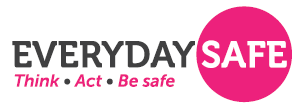 ContactsContactsDepartment Safety Officer: Divisional/ Area Safety Officer: TICKYESUniversity Health & Safety New members of staff and visiting workers should be provided with information on the organisation and arrangements for managing health and safety in the University New members of staff and visiting workers should be provided with information on the organisation and arrangements for managing health and safety in the University New members of staff and visiting workers should be provided with information on the organisation and arrangements for managing health and safety in the University University Health & Safety General Statement of University Policy and management responsibilitiesHealth and safety policy | Safety Office (ox.ac.uk)Health and safety management | Safety Office (ox.ac.uk)University Health & Safety Departmental Statement of Safety Organisation [Insert link]University Health & Safety University Policy Statements Topics | Safety Office (ox.ac.uk)Departmental Local Rules – General risksLocal rules will be necessary to further delineate the way work is to be conducted Local rules will be necessary to further delineate the way work is to be conducted Local rules will be necessary to further delineate the way work is to be conducted Departmental Local Rules – General risksAccident, incident and near miss reporting Accident and incident reporting | Safety Office (ox.ac.uk)Safety, health and environmental reports must be recorded via the University’s online reporting system Incident reporting and investigation | Safety Office (ox.ac.uk)Departmental Local Rules – General risksObtaining first aid First Aid | Safety Office (ox.ac.uk)First aiders are [insert]Location of the first aid boxes [insert] *Arrangements for obtaining first aid out of hours [insert]Departmental Local Rules – General risksWelfare facilities and support Workplace (Health, Safety & Welfare) | Safety Office (ox.ac.uk)Home | Occupational Health Service (ox.ac.uk)Arrangements for welfare support and location of welfare facilities: [insert] *EAP service Health Assured | Staff Gateway (ox.ac.uk)Departmental Local Rules – General risksDepartmental fire precautions and procedures Fire safety management | Safety Office (ox.ac.uk)Location of the fire exits are [insert] *Location of the assembly point(s) are  [insert]*Arrangements for fire alarm testing are [insert] *Locations of fire extinguishers/ other firefighting equipment are   [insert] *Training in the use of firefighting equipment can be obtained from  Training A-Z | Safety Office (ox.ac.uk)Departmental Local Rules – General risksDisplay Screen Equipment (DSE)[applicable to computer users]Display screen equipment | Safety Office (ox.ac.uk)Home | Occupational Health Service (ox.ac.uk)Arrangements for undertaking DSE assessments are: [insert either online programme or by nominated person(s)]DSE assessor(s) are: [insert]Provide information on: the correct set up of DSE equipment and work station: [insert link]Arranges for eye tests are: [insert]Procedures for referral to the Occupational Health Service are:  [insert]  Departmental Local Rules – General risksOut of hours working Risk assessment | Safety Office (ox.ac.uk)Access and security arrangements are: [insert]Restricted activities/ areas are: [insert]To summon assistance out of hours: [insert]Departmental Local Rules – General risksManual handlingManual handling | Safety Office (ox.ac.uk)High risk lifting/handling tasks are: [insert]Departmental manual handling assessor(s) is/are: [insert]  Outline the importance of correct lifting procedures, use of handling/lifting aids and defect reporting:  [insert]Waste managementSafety Office | Safety Office (ox.ac.uk)Procedures for handling and storing different waste streams: [insert]Further information can be received from: [insert]Departmental Local Rules – Specific risksOther high risk areas of the department should be highlightedOther high risk areas of the department should be highlightedOther high risk areas of the department should be highlightedDepartmental Local Rules – Specific risks[Insert relevant high risk areas  such as containment laboratories, radiation ‘hot rooms’, workshops][Insert arrangements for access, risk assessment, local rules, training and emergency procedure] Departmental Local Rules – Specific risks[Insert relevant high risk activities such as laser use, machinery use, chemical handling, lone working][Insert arrangements for risk assessment, local rules, training and emergency procedures including spillage procedures, needlestick] Additional trainingSupervisors should identify the training requirements of those they supervise and ensure their attendance Supervisors should identify the training requirements of those they supervise and ensure their attendance Supervisors should identify the training requirements of those they supervise and ensure their attendance Additional trainingIdentify role specific training and equipmentProvided by:Safety Office:   Training A-Z | Safety Office (ox.ac.uk)     [insert]  Other: for example locally delivered/arranged  training  [insert]  On the job: [insert]  Date:Date:Supervisor’s name:Supervisor’s signature:Supervisor’s name:Supervisor’s signature:Date:Date:Employee’s  name:Employee’s signature:Employee’s  name:Employee’s signature: